HƯỚNG DẪN GIẢNG DẠY TRỰC TUYẾN BẰNG PHẦN MỀM TEAMS(Phần danh cho giáo viên)KỊCH HOẠT, SỬ DỤNG TÀI KHOẢN THAM GIA LỚP HỌC TEAMSKích hoạt tài khoản Office 365Tại trình duyệt vào https://office.com hoặc vào trực tiếp  website http://teams.microsoft.com/Kích chuột vào phần Sign in/ Điền tài khoản đăng nhập và mật khẩu đăng nhật (Nhà trường cấp) 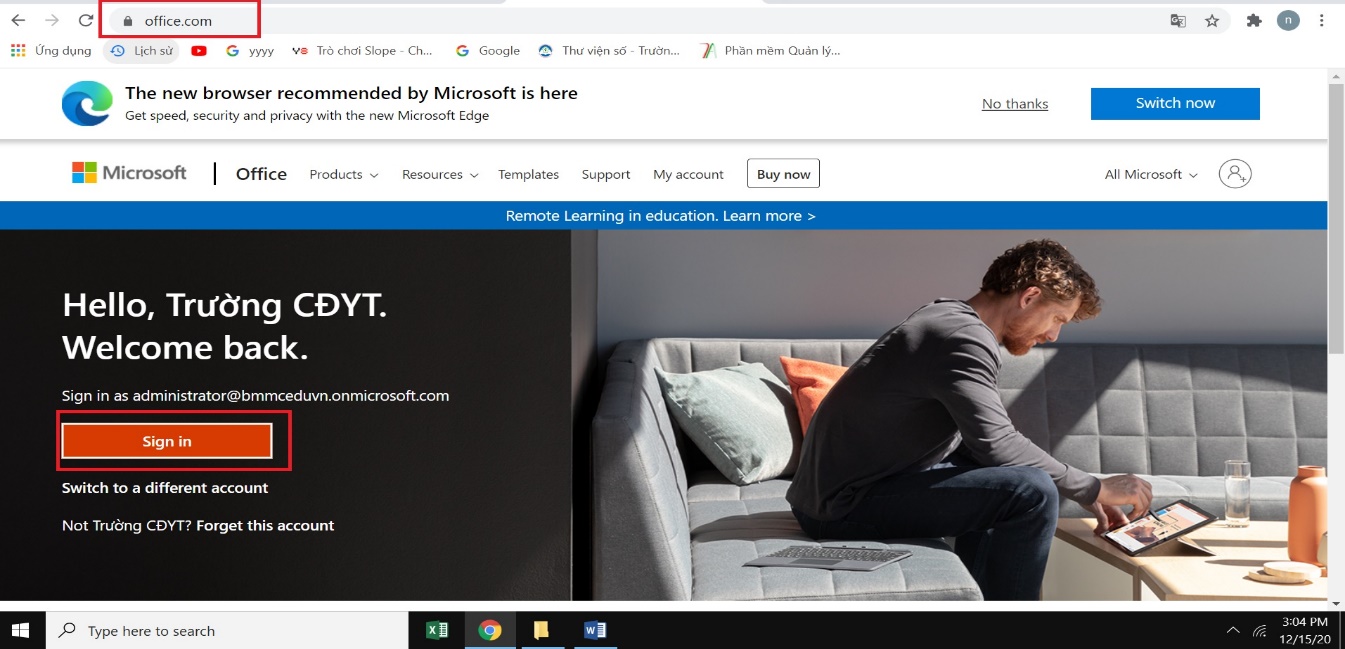 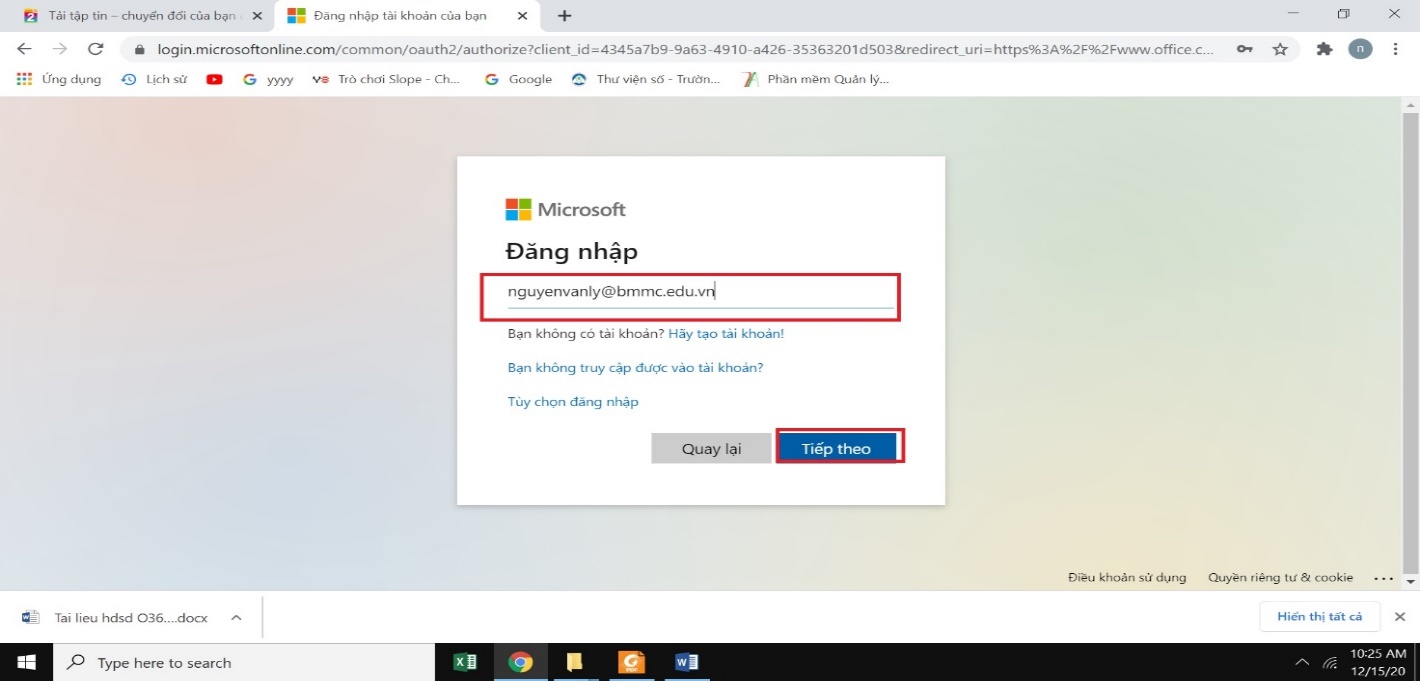 Đôi mật khẩu lần đầu tiên đăng nhập tài khoảnNhập mật khẩu hiện tại (Mật khẩu nhà trường cấp)Nhập lại 2 lần mật khẩu mới vào ô bên dướiĐăng nhập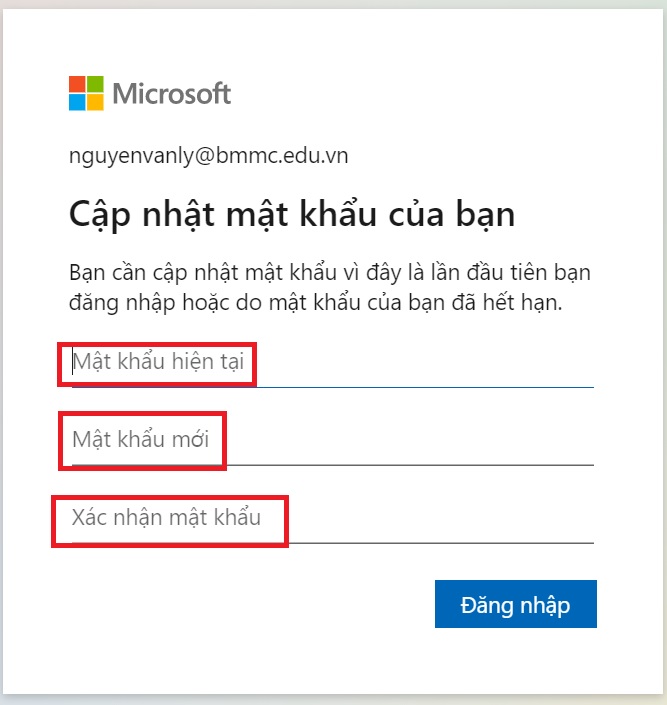 Giao diện Office 365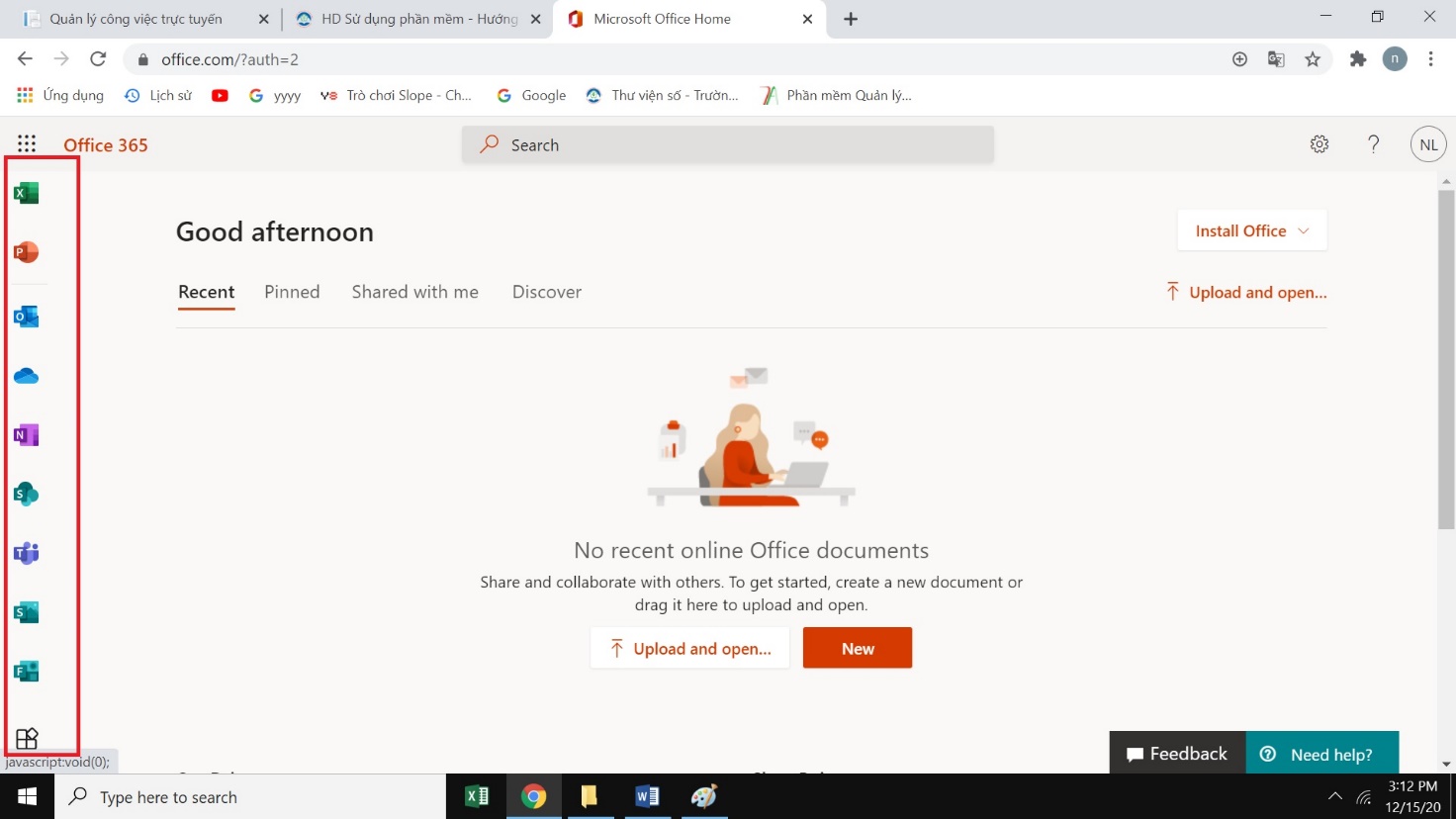 Tham gia lớp học Teams Tại giao điện Office 365 quan sát bên tay trái kịch chọn vào ứng dụng Teams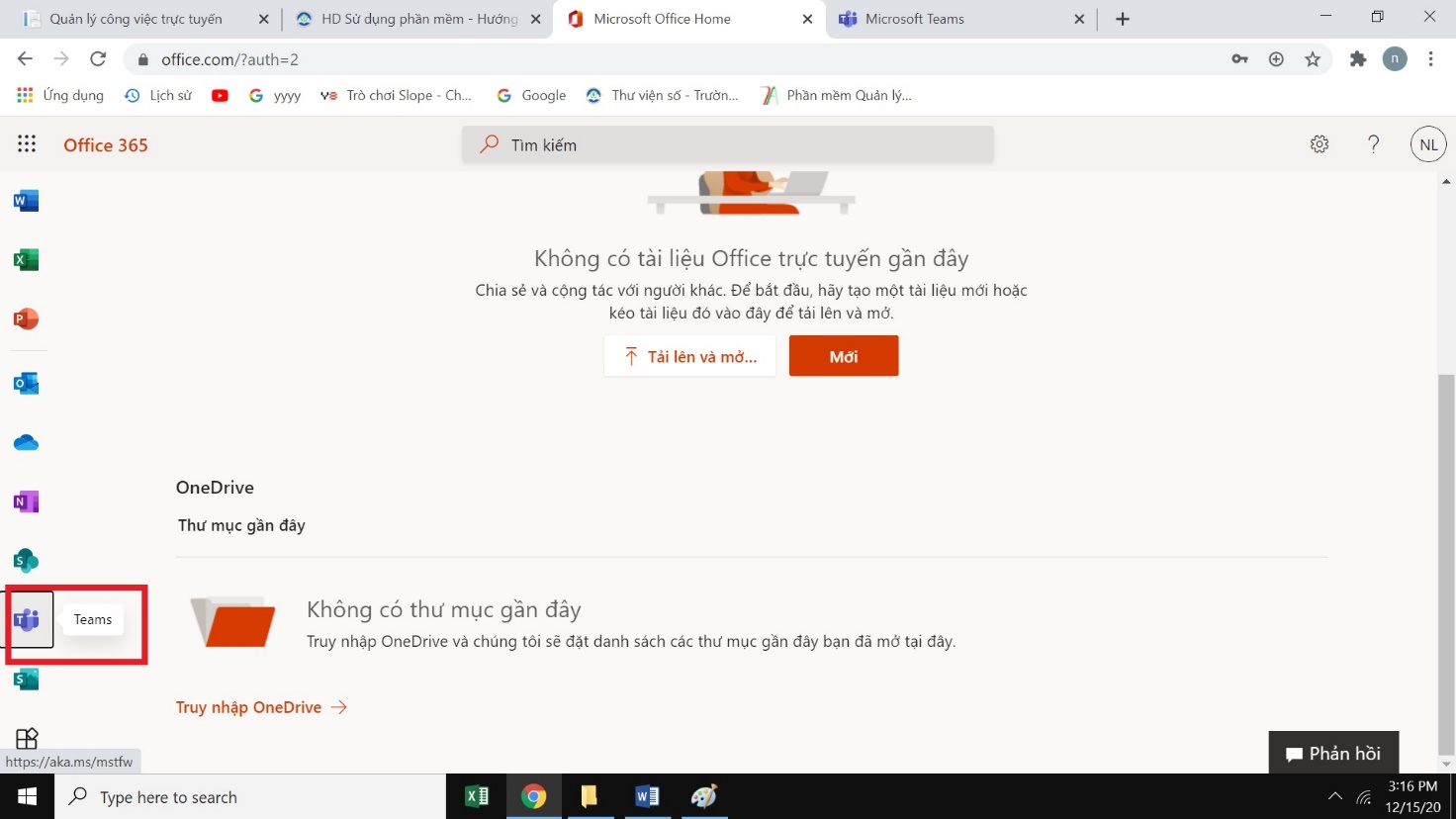 Phần mềm hướng dẫn có 2 phiên bản. Phiên bản dùng để cài đặt trên hệ điều hành và phiên bản dùng trực tiếp trên web (Tùy chọn)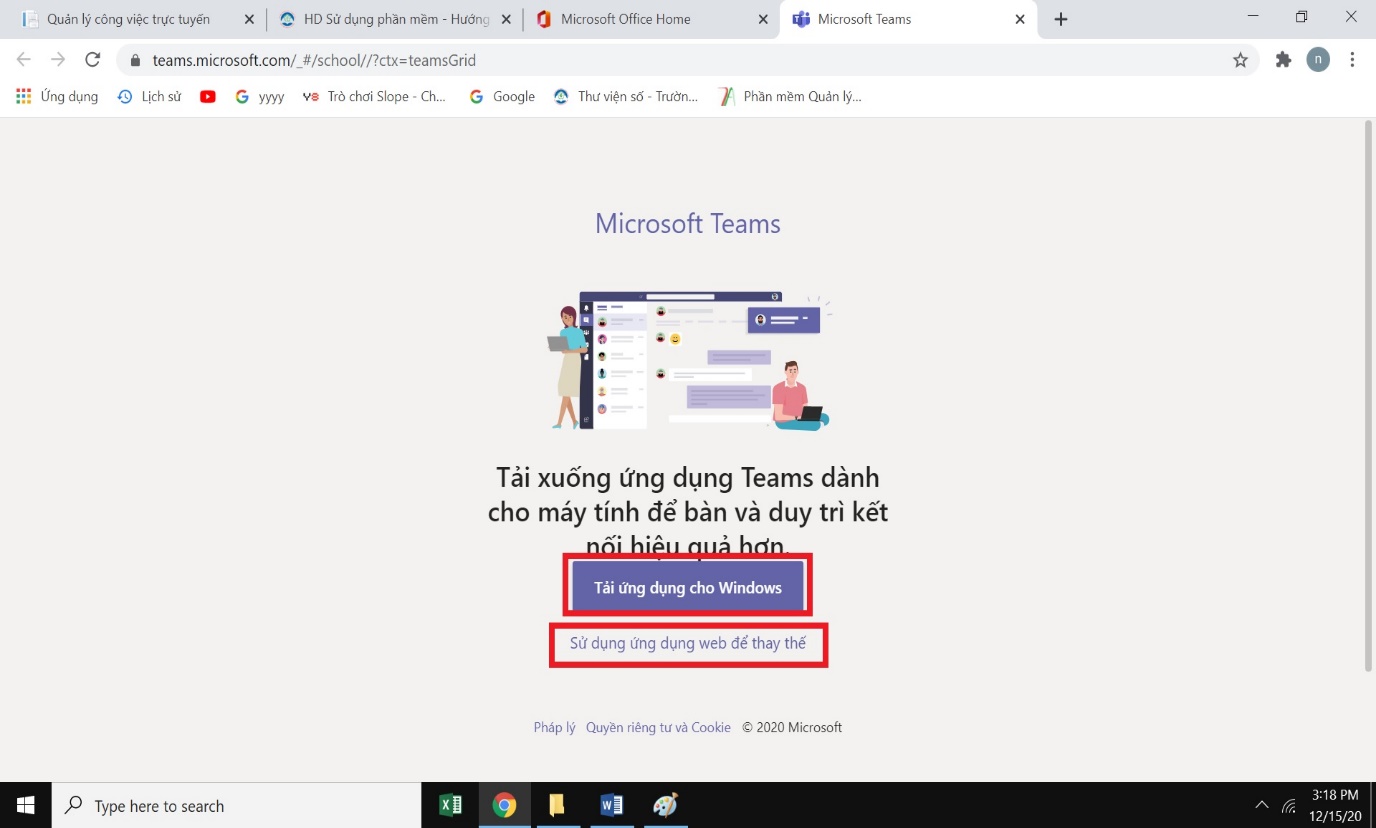 Hướng dẫn dạy trưc tuyến bằng TeamsĐăng nhập TeamsBước 1: Đăng nhập vào phần mềm team bằng 2 cáchCách 1: Đăng nhập vào tài khoản Office 365, kích vào phần Teams (Tài khoản do bộ phận CNTT cấp)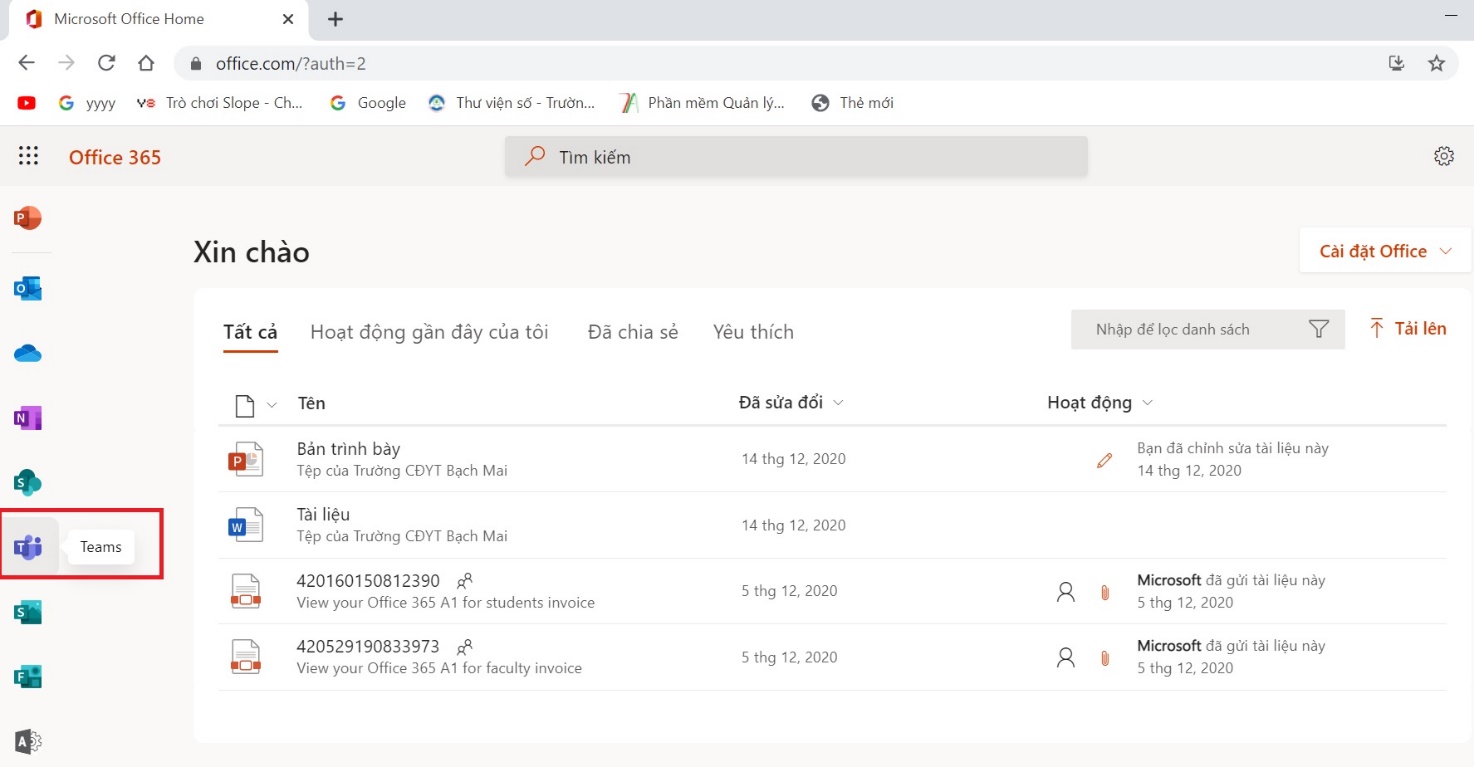 Cách 2: Đăng nhập vào Teams bằng cách gỗ vào trình duyệt: Teams.microsoft.com và đăng nhập tài khoản do bộ phận CNTT cấp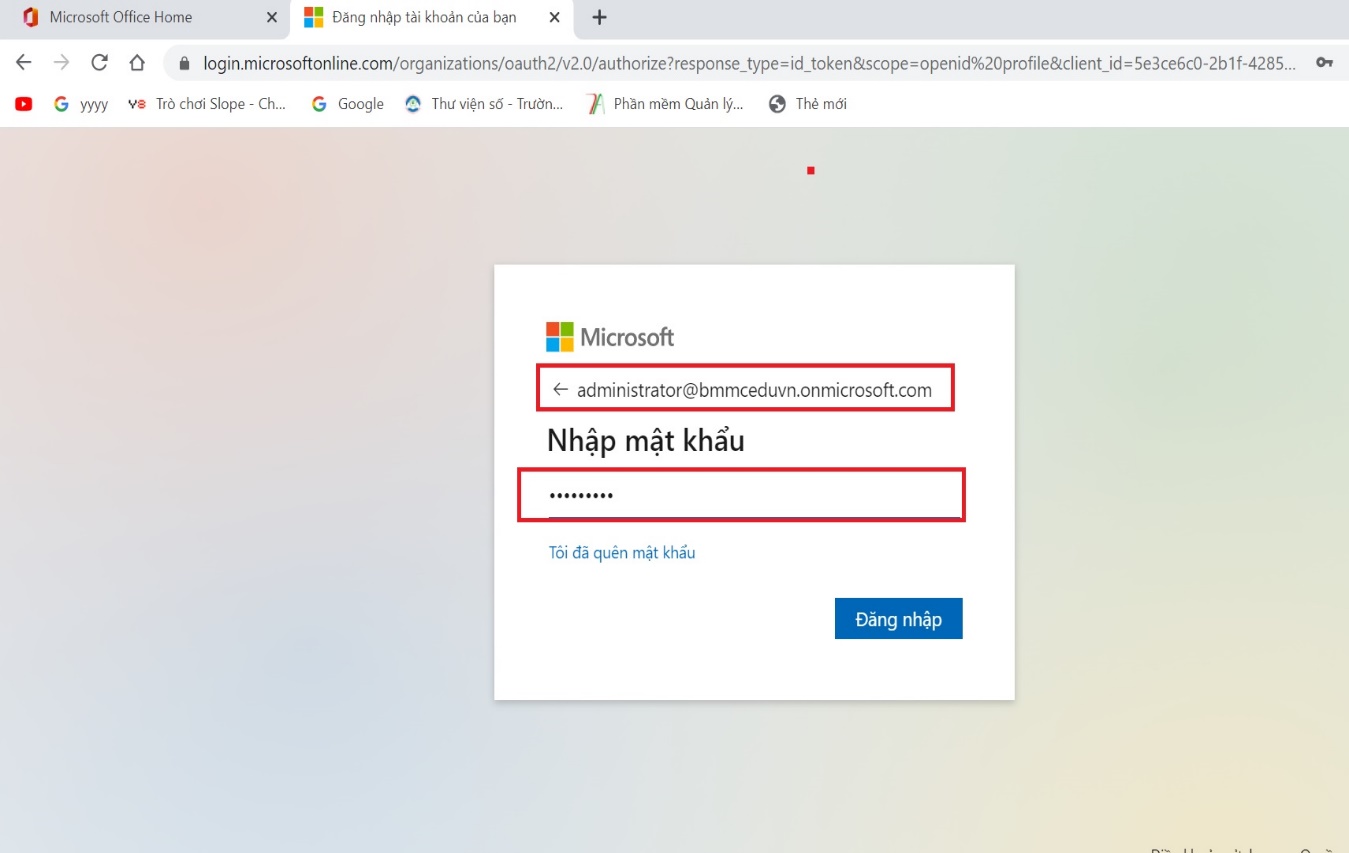 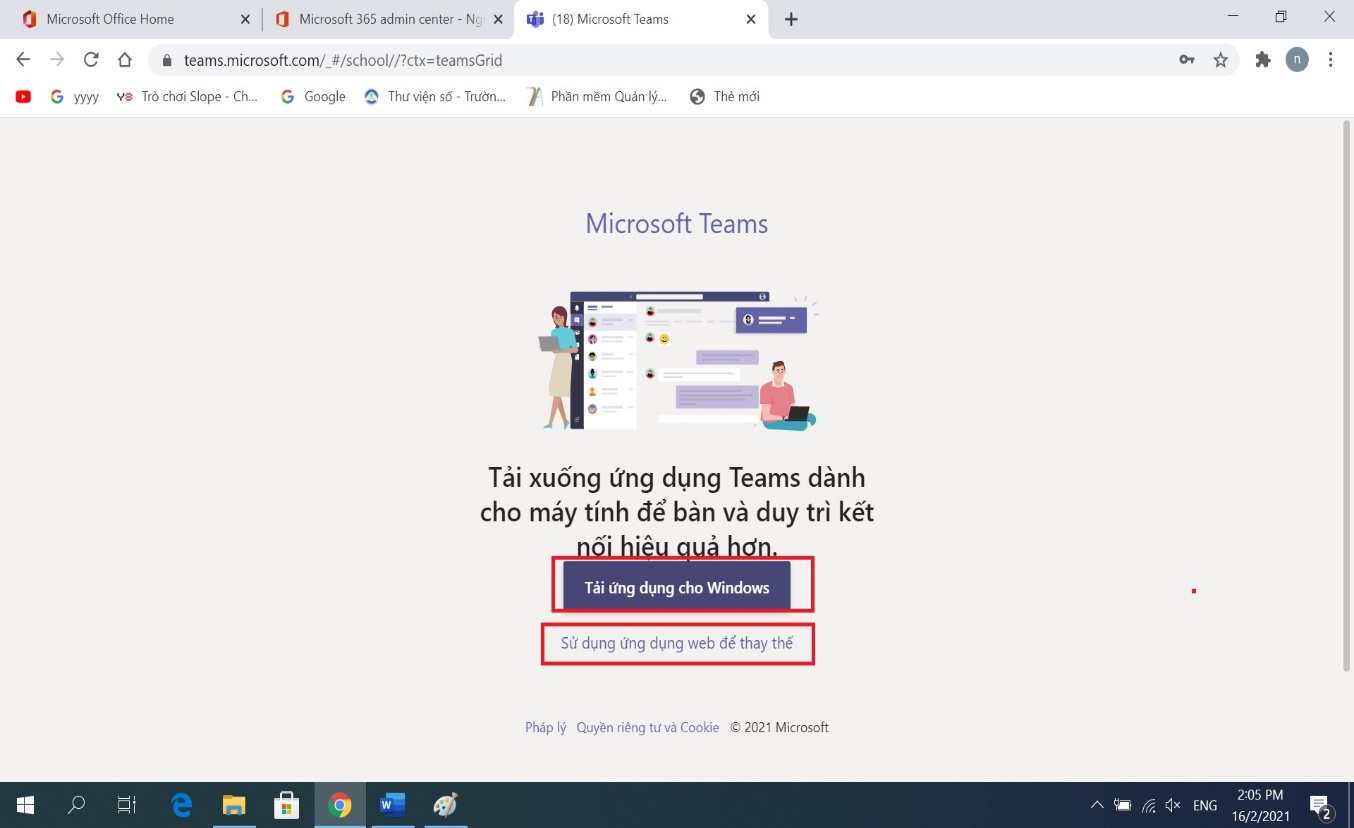 Tải ứng dụng cho windows: Tải và cài đặt về máy Sử dụng ứng dụng website thay thế (Chạy trực tiếp trên website)Giao diện phần mềm TeamsKích vào nhóm / Danh sách các lớp hiện hành được phân công giảng dạy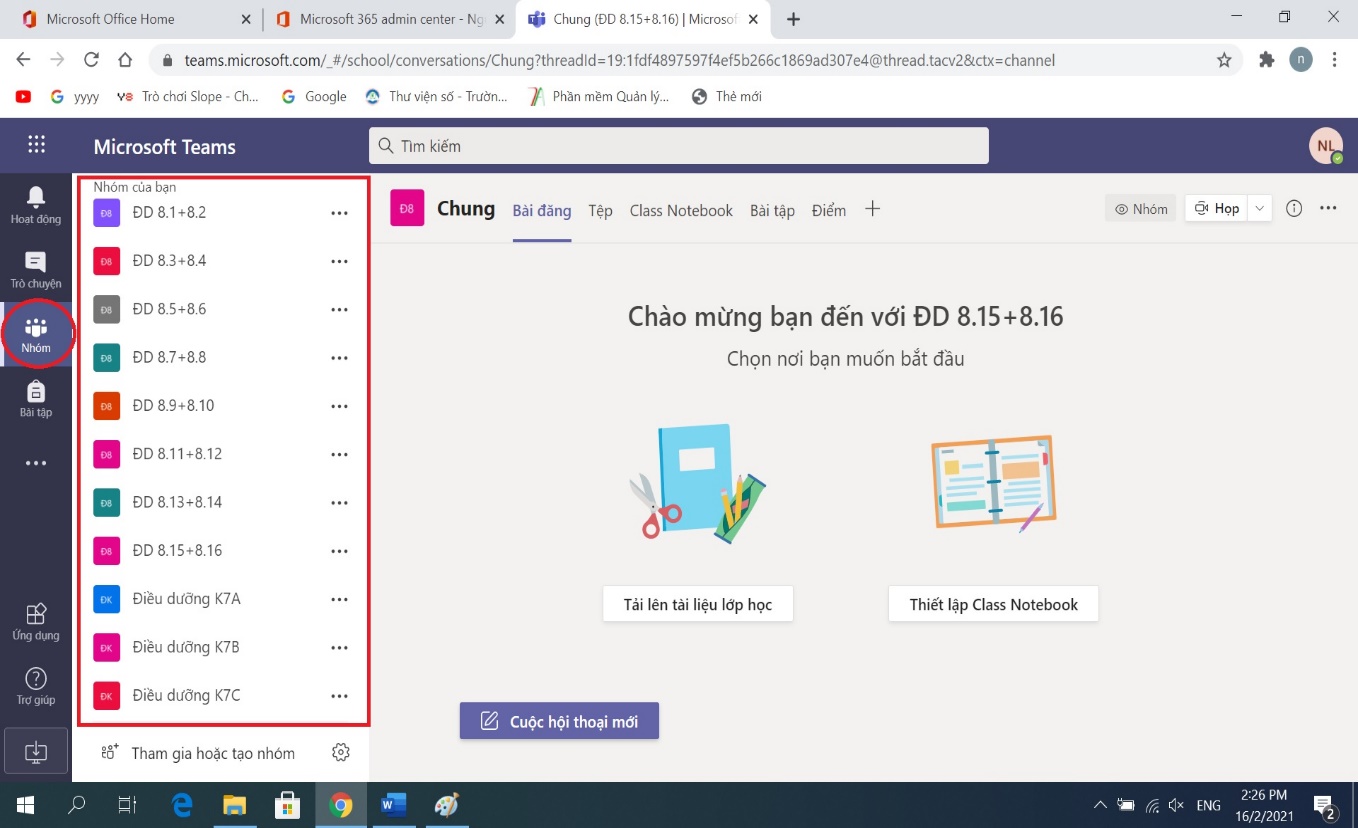 Giảng dạy trên TeamsKích chuột vào lớp được phân công giảng dạy/ Cuộc hội thoại mới (Dùng để trao đổi với sinh viên và gửi tào liệu học nếu cần)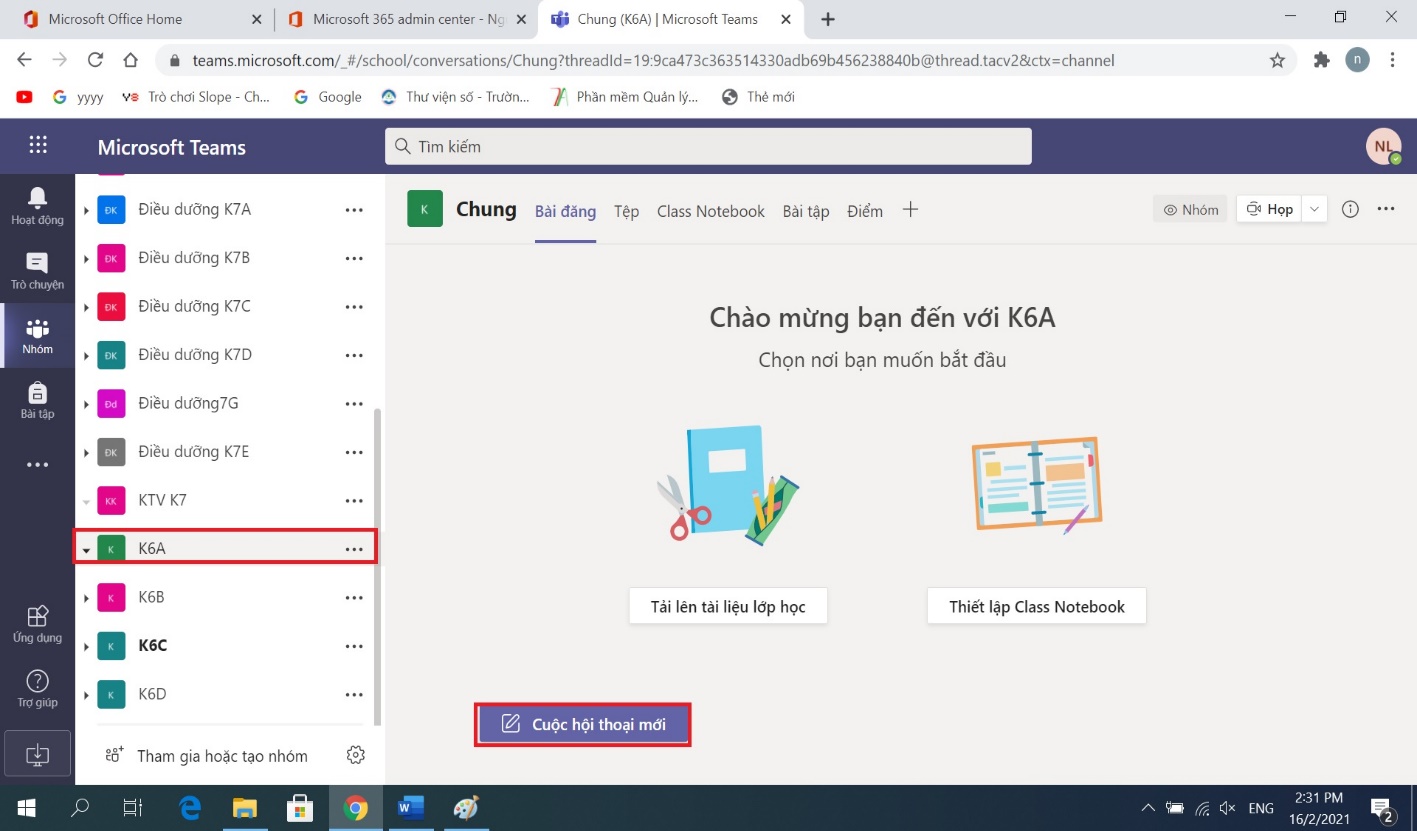 Ghi thông tin cần trao đổi vào hộp thoại, Kích chuột vào hình ghim hoặc tải tài liệu lớp học/ kích chuột vào mũi tên để gửi tài liệu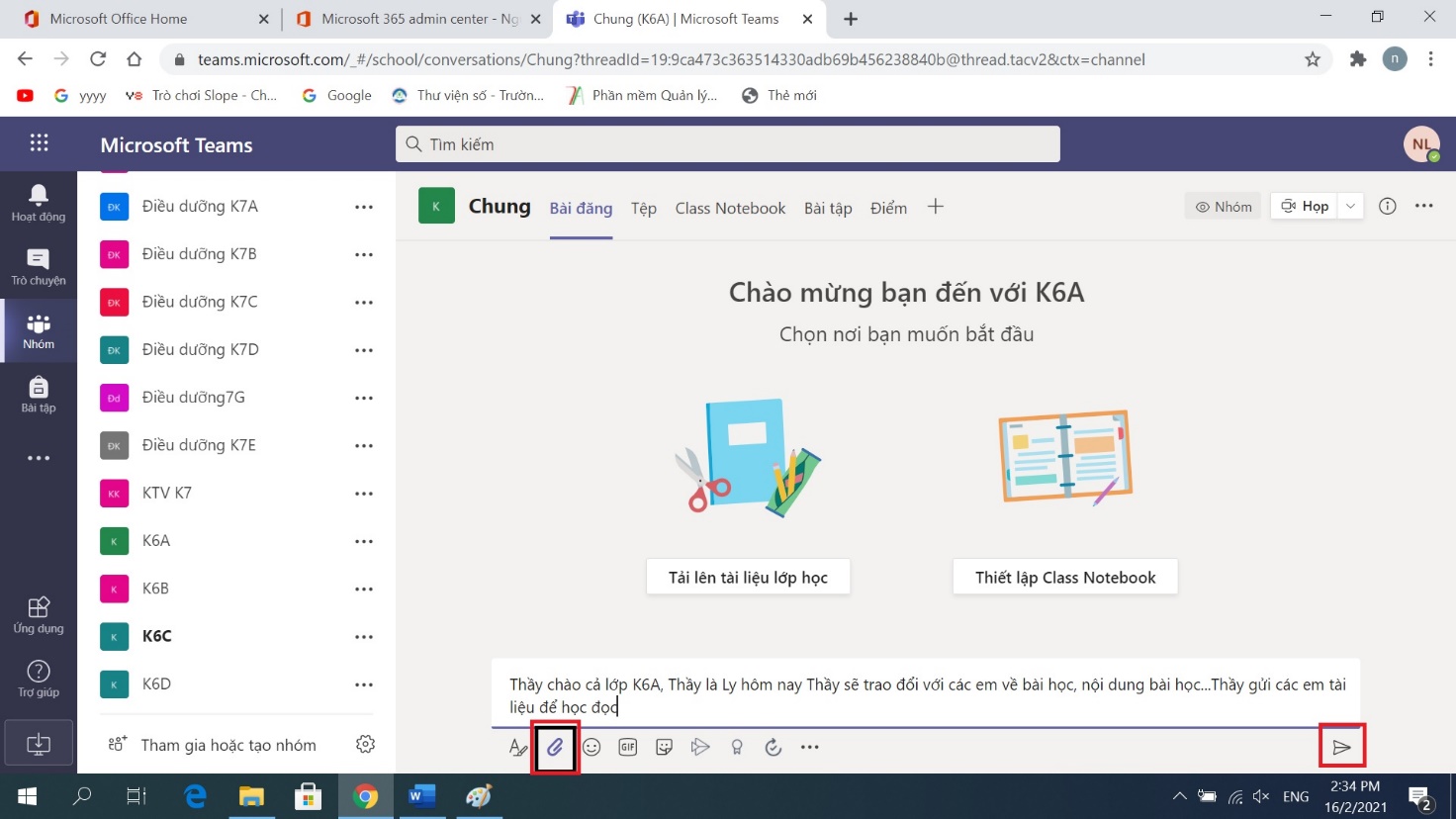 Giảng trực tiếp Kích vào phần đã lên lịch cuộc họp (Chú ý tìm đúng tên môn học, người giảng, Thời gian giảng)/ Kích chuột vào “Tham gia”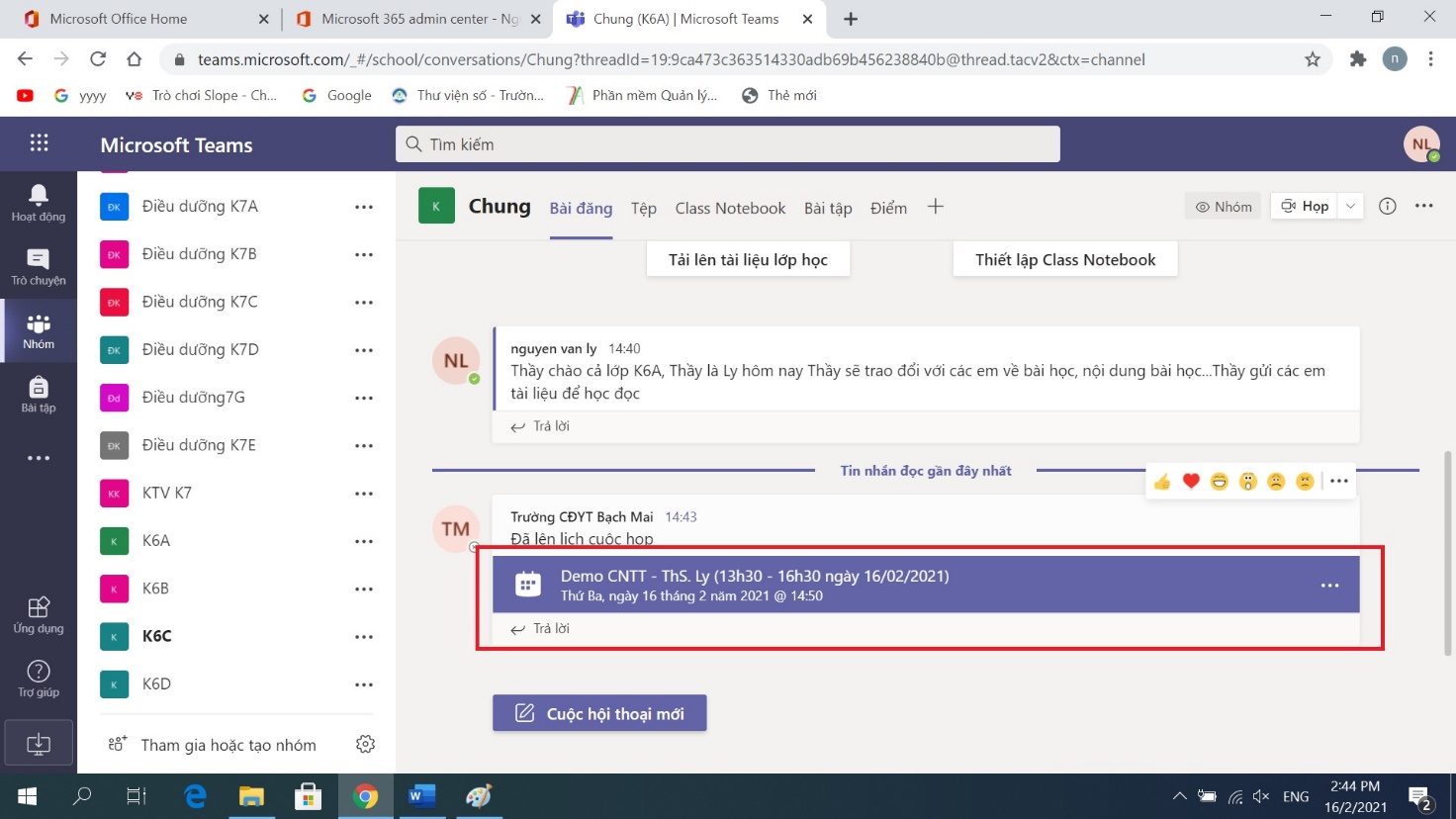 Tiêu đề bài giảngBật/ Tắt Camera hoặc Micro khi tham giaChọn “Tham gia ngay”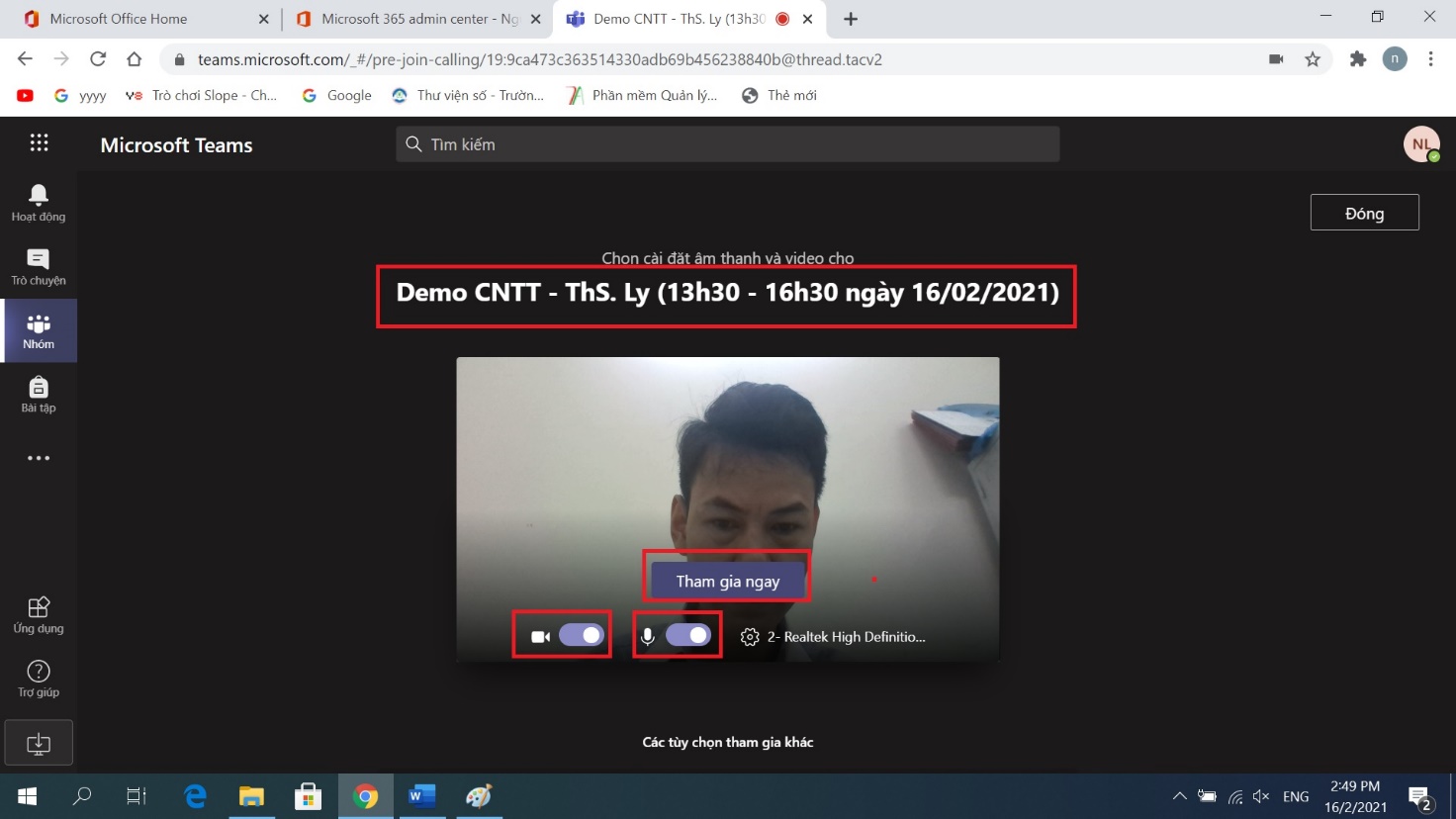 Giao diện khi vào trong buổi dạy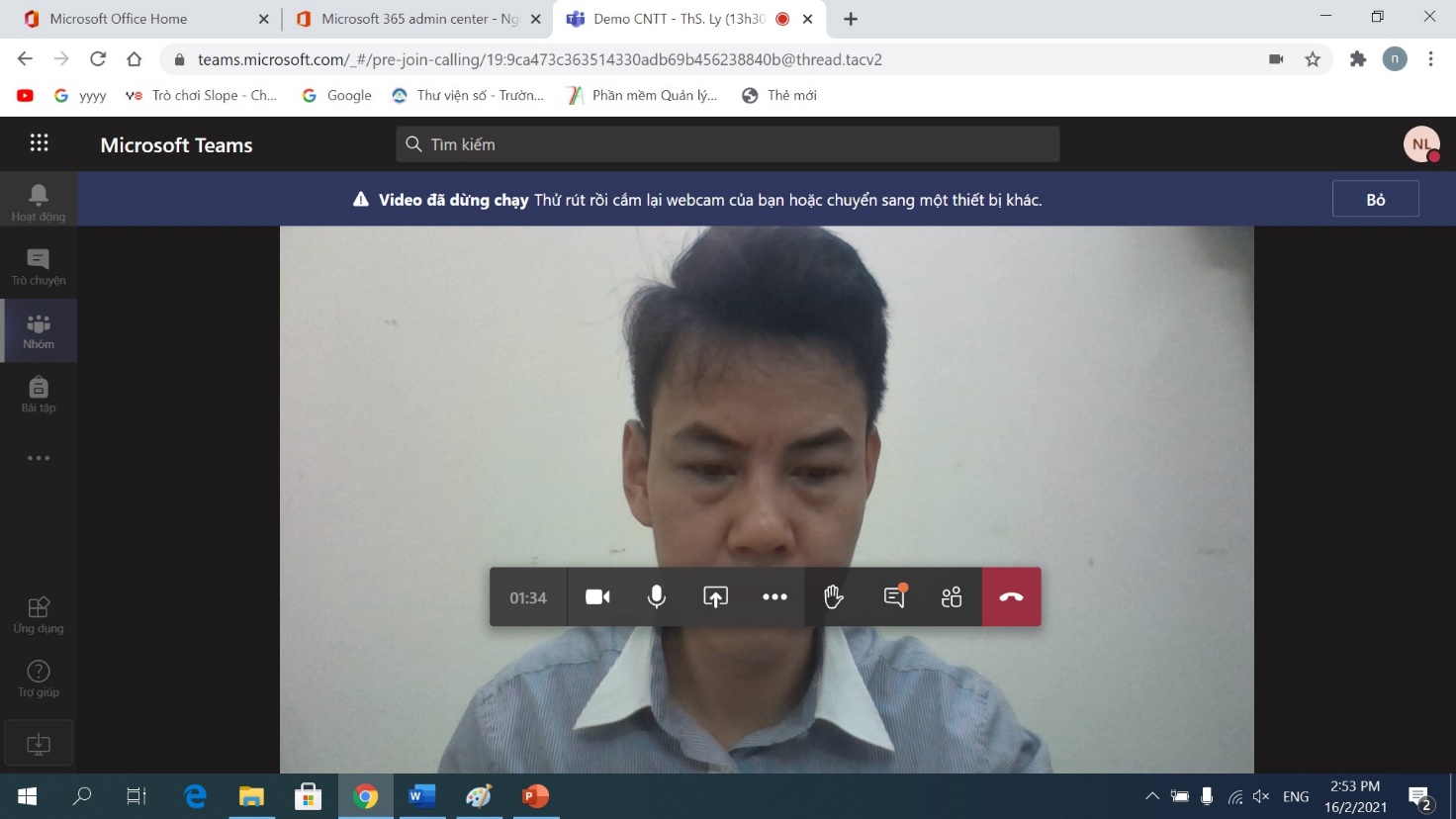 Các chức năng sử dụng khi dạy học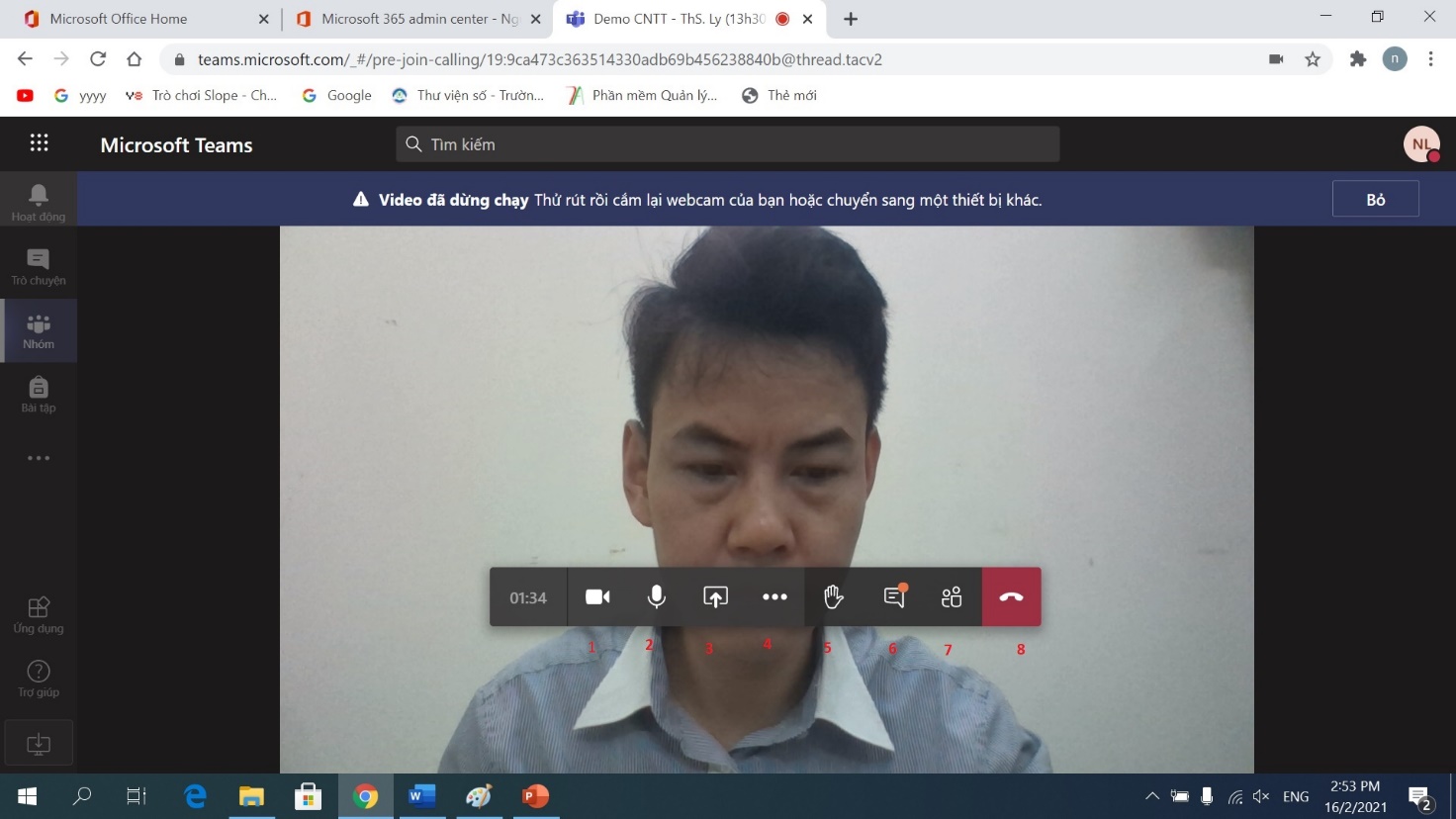 Bật/ tắt CameraBặt/ Tắt MicroChia sẻ màn hình trình chiếu (Chú ý mở trước file cần trình chiếu PPT, Word…Các cài đặt khác ( Lưu lại video bào giảng, Tắt Camera học sinh…)Dơ tay phát biểu (Sử dụng cho học sinh)Tương tác với sinh viên (Gửi tài liệu, tín nhắn…)Quản lý người tham gia học (Danh sách sinh viên tham gia học)Kết thúc buổi giảngChú ý chức năng chia sẻ màn hình (Trình chiếu)Nên mở file trình chiếu (PowerPoint, Word…) Trước khi trình chiếuKích vào chia sẻ màn hình/ Chọn vào cửa sổ ứng dụng/ Chọn file cần trình chiếu/ Chia sẻ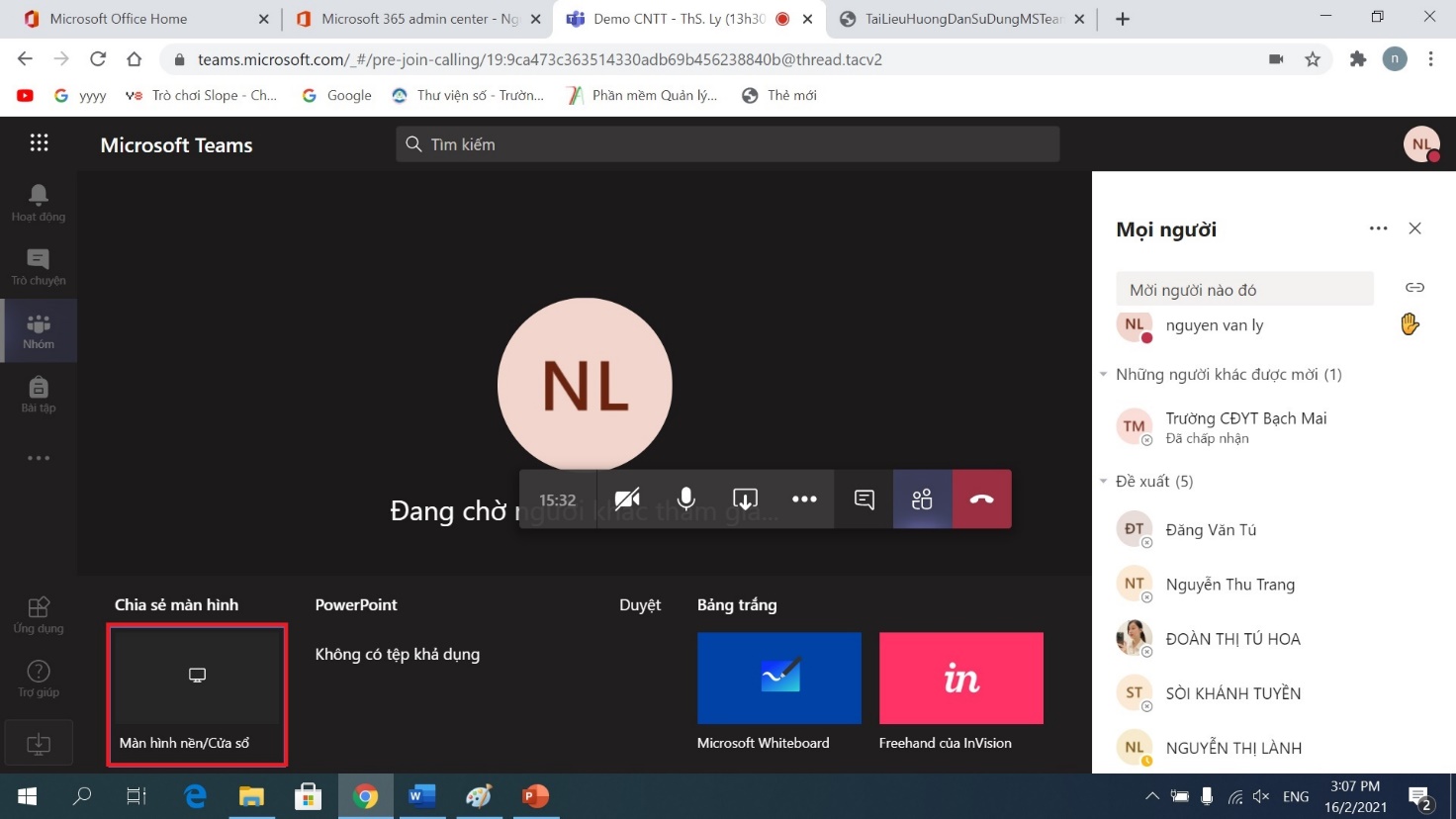 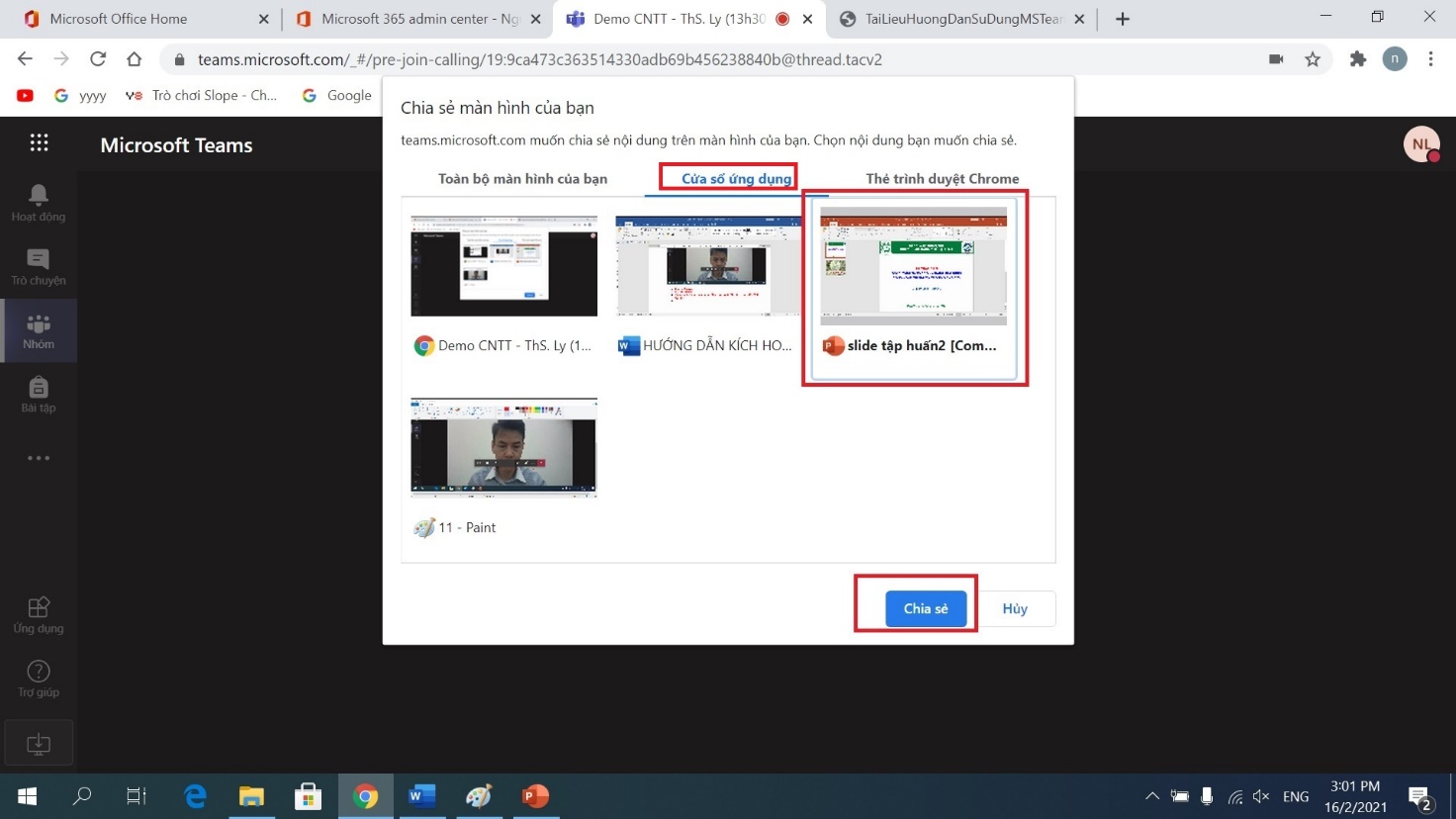 Mành hình khi chia sẻ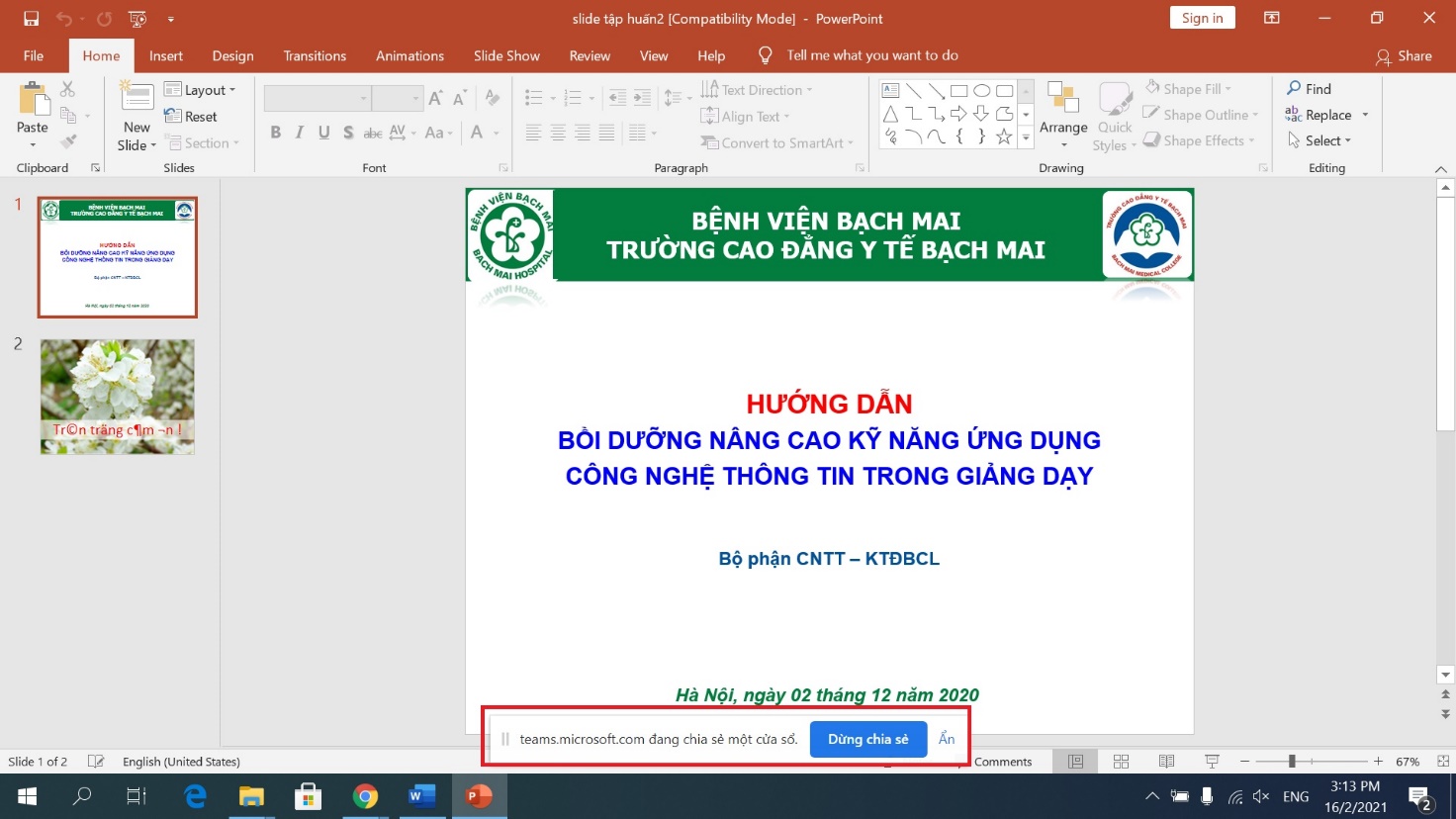 TRƯỜNG CAO ĐẲNG Y TẾ BẠCH MAIPHÒNG KT - ĐBCLHà Nội, ngày 16 tháng 02 năm 2021TRƯỞNG PHÒNG KT-ĐBCLThS. Bùi Minh Thu